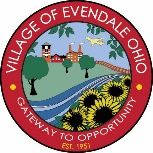 Village of EvendaleBoard of Zoning AppealsEvendale Municipal Building10500 Reading Road, Evendale, OH 45241Wednesday, July 22, 20206:00 P.M.***COVID-19 SOCIAL DISTANCE RESTRICTIONS IN PLACE. FACEMASKS ARE MANDATORY TO ATTEND.***REGULAR MEETINGPledge of Allegiance to the United States of America.Reading of the Opening Statement.Swearing-in of Witnesses.NEW BUSINESS:EDB20-7: Elizabeth Bailey (Applicant), 3380 Mohler Woods Lane.Applicant proposes to construct a fence in the front yard at 3380 Mohler Woods Lane (Parcel #611-0080-0383) within a R, Residential zoning district. The Applicant is requesting the following Variance from Chapter 1266 of the Village Codified Ordinances:Variance #1 – To construct a fence within the front yard along Mohler Road. Per Schedule 1266.04(A), fences are prohibited in a front yard.OLD BUSINESS: None.INTERNAL BUSINESS:Communications.							David Harwood, Chairman							Zoning Board of Appeals							Village of EvendaleLarge type copies and other accommodations are available upon request.  Please contact the Building Department at 956-2665 for assistance.